APPLICATION FORM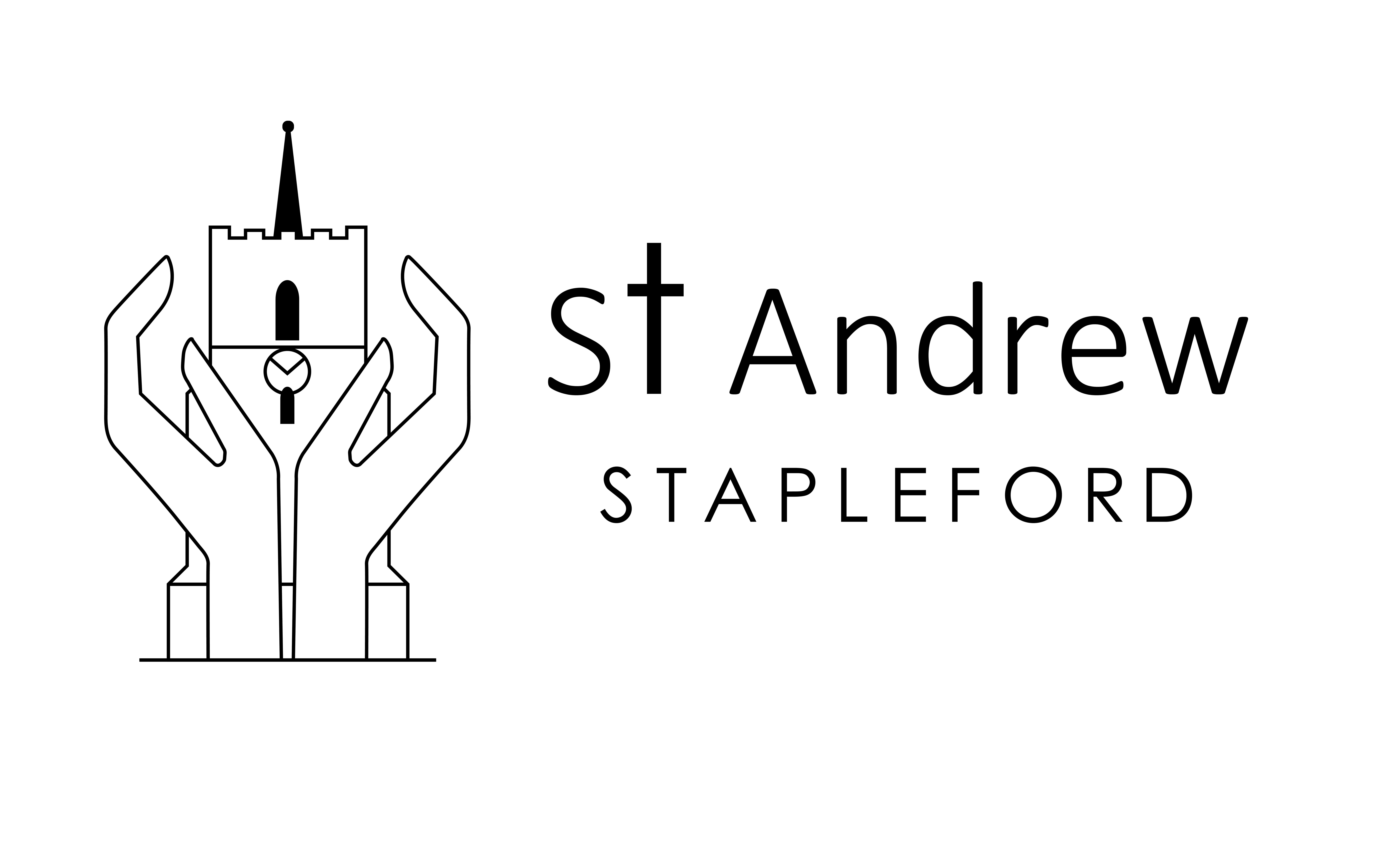 Application for the post of Director of Music/Organist, St Andrew’s StaplefordPlease complete and email or post this form to:simontaylorstandrews@gmail.comRevd Simon Taylor
43 Mingle Lane
Stapleford
CB22 5SYCompleted application forms must be returned by Thursday 5 October 2023Interviews will be held on Thursday 26 October 2023Please type or write in the boxes and expand them as necessary.Where did you hear about this vacancy? RefereesPlease provide the names, organisations, job titles, addresses and phone numbers of three referees.  At least one must be your current or most recent employer or, in the case of self-employment, the nearest equivalent.Please indicate the capacity in which you know the referees.1. May we approach this referee for a reference now?		YES / NO2. May we approach this referee for a reference now? 	YES / NO3. May we approach this referee for a reference now? 	YES / NOCareerBeginning with your current or most recent full or part-time roles, and going backwards in chronological order, please give details of your career to date, adding further rows if necessary.Education and trainingBeginning with your current or most recent education, and going backwards in chronological order, please give details of your education to date, adding further rows if necessary.Your interest in this postRehabilitation of Offenders ActDeclarationI confirm that the information contained on this application form is, to the best of my knowledge, correct and accurate. I agree to the information being processed in accordance with the General Data Protection Regulation.Signed: Dated: NAME: ADDRESS: EMAIL: PHONE NUMBER (daytime): MOBILE: PHONE NUMBER (evening):  1. 2. 3. DatesDatesName and address of employer/workplaceJob title and summary of dutiesReason for leavingFromToDatesDatesPlace of StudyQualifications attainedFromToMembership of Professional Bodies (if applicable) Professional Awards (if applicable) Please explain your interest in the post. Please describe how your skills and experience make you suitable for this post. You may wish to mention:Your musical skills and interestsYour experience of choral singing and directing a choirYour experience of playing the organ and pianoYour experience of working with children and young peopleYour experience of arranging parts for orchestral and other instrumentsYour experience of leading contemporary worshipYour musically relevant IT skills (for the preparation of parts etc)You should also use this space to tell us anything not covered elsewhere, which you feel is relevant. Please check the job specification before completing this section.Under the provisions of the Rehabilitation of Offenders Act, you do not have to disclose information on certain convictions after a set period of time, as they become ‘spent’. Having a criminal record will not necessarily bar you from working with us.Please note that if appointed you will be required to undergo Ely Diocese’s Safer Recruitment processes.Have you ever been convicted of a criminal offence? If so, please give details.Do you have any criminal charges or summonses pending against you? If so, please give details.Access: Please specify any access requirements you have or other reasonable adjustments required in order to attend and take part in an interview.